Туроператор «САКУМС» 
пров. Т. Шевченко 7/1, оф. 8, 01001 Київ, Україна
тел./факс +38 (044) 279-97-86
тел. + 38 (044) 279-97-87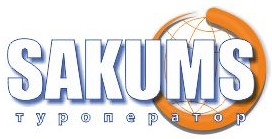 

ПЕРЛИНИ ЗАКАРПАТТЯ     ПРОГРАМА ТУРА:1 ДЕНЬ: 
Зустріч групи в Воловці.
Переїзд до с. Колочава - гірське село Колочава, найдовше село в Україні, яке знаходиться на території Національного природного парку "Синевир". Раніше угорська Колочава, а сьогодні відома як село "десяти музеїв" або "двадцяти пам'ятників". Тут ви відвідаєте перший на Закарпатті Музей архітектури і побуту під відкритим небом. Колочавський музей - скансен "Старе село" щорічно потопає в фіолетових кольорах. Щовесни тут спостерігається унікальне природне явище: масово зацвітає рідкісна рослина - шафран Гейфеля. Відвідування музею "Лінія Арпада" - наймогутніша оборонна лінія, що створювалася угорськими військами в Східних Карпатах. Будівництво її датується з жовтня 1939 — 1944 роках, і простяглася майже на 600-700 кілометрів по Карпатському хребту. Лінія Арпада суцільно не будувалася, але складалася вона з окремих вузлів оборони, які перекривали через Карпати всі дороги, перевали, переходи.
Обід в Карпатській колибі. 
Переїзд до готелю. Поселення.
Вечеря в ресторані готелю. Вільний час.
2 ДЕНЬ: Сніданок. Виселення з готелю.Автобусно-пішохідна екскурсія «Синевирське озеро - перлина Карпат». Овіяне легендами дивовижне за красою озеро розташоване між лісистими горами, альпійськими луками, швидкоплинними ріками Теребля і Чорна ріка, в заповідній зоні на висоті 989 метрів над рівнем моря. Пішохідна прогулянка до озера, овіяного таємничими легендами минулого.По дорозі ми відвідаємо центр реабілітації бурих ведмедів.Переїзд до с. Пилипець. Екскурсія до одного з найкрасивіших водоспадів Закарпаття - водоспаду Шипіт. Водоспад бере свій початок на високих Боржавських хребтах і спадає численними мальовничими каскадами, зачаровуючи погляди туристів. Навесні, завдяки талим водам, водоспад особливо гарний. Далі у нас є можливість побувати на одній з вершин гірського масиву Боржавського хребта - г. Гимба (1491м.) І помилуватися неповторними краєвидами. Підйом на вершину гори на канатно - крісельній дорозі.Обід в карпатській колибіТрансфер на залізничний вокзал смт. ВоловецьВідїзд до КиєваВАРТІСТЬ ТУРУ:Вартість вхід. Квитків  Водоспад Шипіт: загальний – 50 грн., діти 7-16 р. – 30 грн; діти до 7 р. - безкоштовно.  Реабілітаційний центр бурого ведмедя: реабілітаційний центр бурого ведмедя: загальний, пенсійний – 100 грн, студенти і школярі – 50 грн.;  Озеро “Синевир”: загальний, пенсійний – 60 грн, студенти і школярі – 30 грн.  Бункер Лінія Арпад - 100 грн/дор, 50 грн/дит. до 8го класу.;Ужгородський музей архітектури та побуту під відкритим небом: 100 грн/дор, 50 грн/дит;
МЕНЕДЖЕРИ НАПРЯМКУ:МИХАЙЛО КІТ
МАРИНА СЕВРУК
ОЛЕСЯ СОБЧУКТел.моб. 093 4046520,Еmail: ukraine@sakums.com.uaтел.: (044) 221-77-37  |  (044) 221-77-38 
моб.: (097) 099-99-94 ПроживанняГрупа 15+2Група 25+3Група 40+4Готель 3*3300 грн2850 грн2700 грнУ вартість тура включено:- проживання в готелі з усіма зручностями;
- харчування по програмі – 2-х разове; 
- транспортне обслуговування по програмі;
- екскурсійне обслуговування по програмі;
- страховка.У вартість туру не включено:- зал. проїзд Київ-Ужгород, Мукачево-Київ (Купе: дор. і діти старше 14 р. – від 1750 грн/ос, діти до 14 р. – від 1550 грн/ос)
- вхідні квитки ;
- додаткове харчування – від 180 грн/комплекс;- особисті витрати.